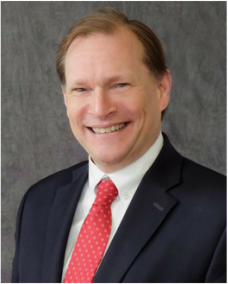 DISTRICT #2 VICE PRESIDENT APPLICATIONCandidate Name:  Tim StanfordLocal Board/Association	West Central Assn of REALTORSCompany	Superior Plus REALTORS1. Has the candidate served as an Officer, Trustee/Director of his/her Local Board?YesYear(s)	1994, 1995, 1996, 1997, 1998, 1999, 2000, 2001, 2004, 2005, 2006, 2007, 2008, 2009, 2010, 2011, 2012, 2015, 2016Name of Local Board	West Central Assn of REALTORS2. Has the candidate served as an YesOhio REALTORS Director for at least two years (not necessarily in succession) or one year as a Director and one year as an AlternateDirector?Year(s) Director	2006,2007Year(s) Alternate	2013,2015,20163. Has the candidate served as an active committee member of at least one Ohio REALTORS committee during the last threeyears?2006, 20072013, 201, 2016YesCommittee(s)	Enlarged Legislative and Professional Development CommitteesYear(s)	20184. Has the candidate been licensed by the state and a member of the Ohio REALTORS for a minimum of five years?YesYear Licensed:	9/16/19865. Has the candidate attended at least two Ohio REALTORS Conventions within the lastYes   three years? (Indicate the years attended)Years attended:		2015,2017,Tim lives in Lima with his wife, fellow REALTORⓇ Tami Stanford. They have two sons and one daughter, all adults. A REALTORⓇ since 1986, Tim has been a very active member of the West Central Association of REALTORSⓇ. He has served on the WCAR Board of Directors as a director for 10 two year terms from 1994 to 2016, served as vice president in 1996 and 2004,and served as president in 1988, 2006 and 2007. Tim was the REALTORⓇ of the year in 2000. Tim has served on every board committee and is the current legislative committee Chairperson and also serves on the Professional Standards Committee.Tim is a Past President of the Lima Area Chamber of Commerce and the Lima Symphony Orchestra. He has served on the board of directors for several foundations including the Lima Library, Lima Symphony, Lima Central Catholic High School and Lima Chamber. Tim was the founding President of New Lima Housing for the Future (Lima’s Community Housing Development Organization) and a past president of the Lima/Allen County Housing Consortium. Tim is a member of the Central and Executive Committees of the Allen County Republican Party. Tim has served on the Allen County Board of Elections.Tim is a State Political Coordinator for Ohio REALTORS® working with State Senator Matt Huffman. Tim was the Deputy Treasurer for Matt Huffman’s four House of Representative campaigns. Tim also is on the Ohio REALTORS® Enlarged Legislative and Professional Development committees. Tim serves on the Real Estate Committee for the Diocese of Toledo.For nearly a quarter century, Tim pursued making real estate better for all REALTORSⓇ. His goals are to assure the fairness of the real estate Marketplace for those REALTORSⓇ and to ensure that REALTORSⓇ remain at the center of real estate transactions. Tim will also protect and promote the rights of real estate property owners.